A Learning Plan (LP) must be submitted for each 200 hours of field experience (for a total of 2 Learning Plans).  Field Experience activities must include: professional practice with individuals, families, groups, communities, research, and policy.Failure to submit a Learning Plan WILL result in student not earning a passing grade for that section of field (SOWK 435/SOWK 535).To receive a “Satisfactory” grade, student must accumulate points within the range stated in the table below:													                TOTAL POINTS:  _________________Students Self Evaluation SummaryField Instructor’s Evaluation Summary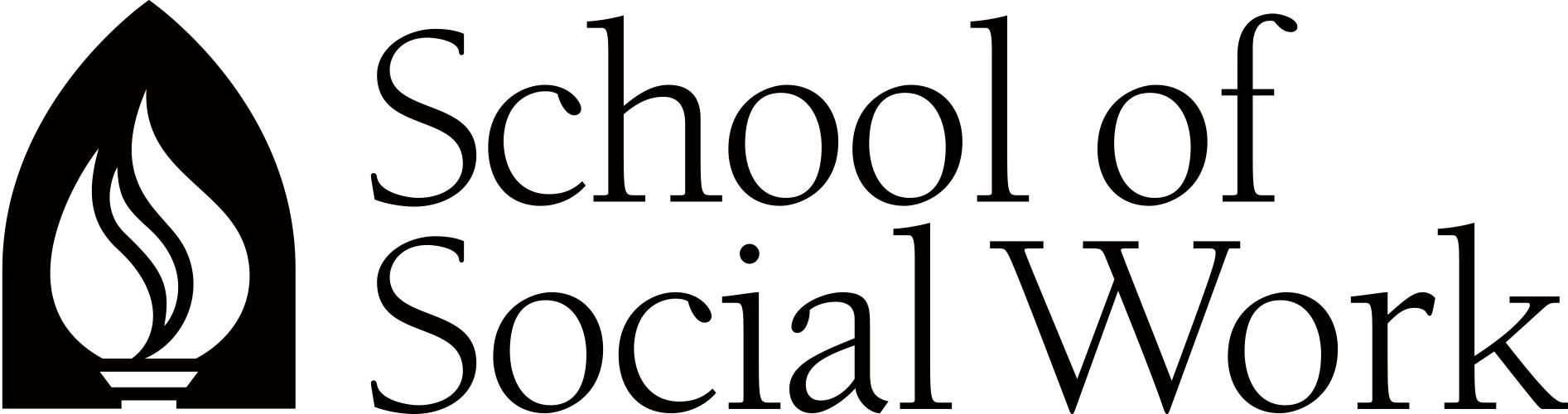 
“Preparing individuals for excellence during a lifetime of professional serviceand Christian compassion in action”Field Education Learning PlanBSW / MSW 1st YearPractice Behaviors and Activities(400 hours)Student NameLP 1      LP 2 BSW Field Experience TargetsLP #1 @ 200 hrs = 115 - 161 pointsLP # 2 @ 400 hrs = 161 - 230 pointsMSW 1st Year Field Experience TargetsLP #1 @ 200 hrs = 138 - 182 pointsLP # 2 @ 400 hrs = 184 - 230 pointsField Instructor /Task SupervisorName of AgencyFaculty LiaisonDate Learning Planwas submitted◆ Describe student’s primary activities during internship:◆ Describe student’s primary activities during internship:◆ Describe student’s primary activities during internship:◆ Describe student’s primary activities during internship:(5) Fully Competent(4) Mostly Competent(3) Moderately Competent(2) Minimally Competent(1) Not CompetentStudent demonstrates each activity with confidence and displays a firm grasp of pertinent concepts and how to appropriately apply learning.Student demonstrates each activity and is able to communicate how classroom learning is effectively applied.Student demonstrates each skill and may be unsure of how subtle gradations learned in class are applied in field.Student understands the skill and is inconsistent in completing the activity.Student displays a lack of understanding of skills.Using the following evaluation scale, please identify specific assignments / activities         that encompass the practice behaviors (PBs) listed on the left.(5) Fully Competent; (4) Mostly Competent; (3) Moderately Competent; (2) Minimally Competent; (1) Not CompetentScoreScoreCompetency #1:  Demonstrate Ethical and Professional Behavior Competency #1:  Demonstrate Ethical and Professional Behavior Competency #1:  Demonstrate Ethical and Professional Behavior Competency #1:  Demonstrate Ethical and Professional Behavior 1a. Make ethical decisions by applying the standards of the NASW Code of Ethics, relevant laws and regulations, models for ethical decision-making, ethical conduct of research, and additional codes of ethics as appropriate to context. ◆1b. Use reflection and self-regulation to manage personal values and maintain professionalism in practice situations. ◆1c. Demonstrate professional demeanor in behavior: appearance; and oral, written and electronic communication. ◆1d. Use technology ethically and appropriately to facilitate practice outcomes. ◆1e. Use supervision and consultation to guide professional judgment and behavior. ◆1f. Engage in career-long learning (i.e.. professional development). 1g. Demonstrate personal self-care strategies and actions.Competency #2:  Engage Diversity and Difference in PracticeCompetency #2:  Engage Diversity and Difference in PracticeCompetency #2:  Engage Diversity and Difference in PracticeCompetency #2:  Engage Diversity and Difference in Practice2a. Apply and communicate understanding of the importance of diversity and difference in shaping life experiences in practice at the micro, mezzo and macro levels. ◆2b. Present self as a learner and engage clients and constituencies as experts of their own experiences. ◆2c. Apply self-awareness and self- regulation to manage the influence of personal biases and values in working with diverse clients and constituencies. ◆2d. Demonstrate ways in which a culture’s structures and values may oppress, marginalize, alienate, or create or enhance privilege and power.2e. Demonstrate knowledge of personal diversity and apply it to practice. ◆2f. Apply and communicate understanding of current global pressures, issues and population groups. Competency #3:  Advance Human Rights and Social, Economic, and Environmental JusticeCompetency #3:  Advance Human Rights and Social, Economic, and Environmental JusticeCompetency #3:  Advance Human Rights and Social, Economic, and Environmental JusticeCompetency #3:  Advance Human Rights and Social, Economic, and Environmental Justice3a. Understand the forms and mechanisms of oppression and discrimination. 3b. Advocate for human rights and social, 
economic and environmental justice. 3c. Engage in practices that advance social, economic and environmental justice. ◆3d. Apply understanding of social, economic, and environmental justice to advocate for human rights at the individual and system levels in either national or international practice. 3e. Engage in practices that advance social, economic and environmental justice in either national or international practice. ◆Competency #4:  Engage in Practice-informed Research and Research-informed PracticeCompetency #4:  Engage in Practice-informed Research and Research-informed PracticeCompetency #4:  Engage in Practice-informed Research and Research-informed PracticeCompetency #4:  Engage in Practice-informed Research and Research-informed Practice4a. Use practice experience and theory to inform scientific inquiry and research. 4b. Apply critical thinking to analyze quantitative and qualitative research methods and research findings. 4c. Use and translate research evidence to inform and improve practice and policy. ◆Competency #5:  Engage in Policy PracticeCompetency #5:  Engage in Policy PracticeCompetency #5:  Engage in Policy PracticeCompetency #5:  Engage in Policy Practice5a. Identify social policy at the local, state, and federal level that impacts well-being, service delivery, and access to social services. ◆5b. Assess how social welfare and economic policies impact the delivery of and access to social services and recognize when advocacy for services is needed. ◆5c. Apply critical thinking to analyze, formulate, advocate and implement policies that advance human rights and social, economic, and environmental justice. ◆Competency # 6:  Engage with Individuals, Families, Groups, Organizations and CommunitiesCompetency # 6:  Engage with Individuals, Families, Groups, Organizations and CommunitiesCompetency # 6:  Engage with Individuals, Families, Groups, Organizations and CommunitiesCompetency # 6:  Engage with Individuals, Families, Groups, Organizations and Communities6a. Apply knowledge of human behavior and the social environment, person-in-environment, strengths perspective, and other multidisciplinary theoretical frameworks to engage with clients and constituencies. ◆6b. Use empathy, self-reflection, and interpersonal skills to effectively engage diverse clients and constituencies. ◆Competency #7:  Assess and Plan with Individuals, Families, Groups, Organizations, and CommunitiesCompetency #7:  Assess and Plan with Individuals, Families, Groups, Organizations, and CommunitiesCompetency #7:  Assess and Plan with Individuals, Families, Groups, Organizations, and CommunitiesCompetency #7:  Assess and Plan with Individuals, Families, Groups, Organizations, and Communities7a. Collect and organize data, and apply thinking to interpret information from clients and constituencies. ◆7b. Apply knowledge of human behavior and the social environment, person-in-environment, strengths perspective, and other multidisciplinary theoretical frameworks in the analysis of assessment data from clients and constituencies. ◆7c. Document client assessment information. ◆Competency #8:  Intervene with Individuals, Families, Groups, Organizations and Communities   Competency #8:  Intervene with Individuals, Families, Groups, Organizations and Communities   Competency #8:  Intervene with Individuals, Families, Groups, Organizations and Communities   Competency #8:  Intervene with Individuals, Families, Groups, Organizations and Communities   8a. Develop mutually agreed-on intervention goals and objectives based on the critical assessment of strengths, needs, and challenges within clients and constituencies. ◆8b. Select appropriate intervention strategies based on the assessment, research, knowledge, and values and preferences of clients and constituencies. ◆8c. Critically choose and implement interventions to achieve practice goals and enhance capacities of clients and constituencies. ◆8d. Apply knowledge of human behavior and the social environment, person-in-environment, strengths perspective, and other multidisciplinary theoretical frameworks in interventions with clients and constituencies. ◆8e. Use inter-professional collaboration as appropriate to achieve beneficial practice outcomes. ◆8f. Negotiate, mediate, and advocate with and on behalf of diverse clients and constituencies. 8g. Facilitate effective transitions and endings that advance mutually agreed-on goals. Competency #9:  Evaluate Practice with Individuals, Families, Groups, Organizations and CommunitiesCompetency #9:  Evaluate Practice with Individuals, Families, Groups, Organizations and CommunitiesCompetency #9:  Evaluate Practice with Individuals, Families, Groups, Organizations and CommunitiesCompetency #9:  Evaluate Practice with Individuals, Families, Groups, Organizations and Communities9a. Select and use appropriate methods for evaluation of outcomes. ◆9b. Apply knowledge of human behavior and the social environment, person-in-environment, strengths perspective, and other multidisciplinary theoretical frameworks in the evaluation of outcomes. Competency #10:  Demonstrate a Christian Social Work PerspectiveCompetency #10:  Demonstrate a Christian Social Work PerspectiveCompetency #10:  Demonstrate a Christian Social Work PerspectiveCompetency #10:  Demonstrate a Christian Social Work Perspective10a. Demonstrate respect for clients’ spiritual paths. ◆10b. Conduct holistic assessments and interventions that incorporate spiritual dimensions. Competency #11:  Apply traumainformed perspective when assessing and intervening in practice with individuals, families, groups, organizations, and communities.Competency #11:  Apply traumainformed perspective when assessing and intervening in practice with individuals, families, groups, organizations, and communities.Competency #11:  Apply traumainformed perspective when assessing and intervening in practice with individuals, families, groups, organizations, and communities.Competency #11:  Apply traumainformed perspective when assessing and intervening in practice with individuals, families, groups, organizations, and communities.11a. Explain the bio-psycho-social and cultural factors related to trauma. (CT, EJ) 11b. Demonstrate an understanding of historical trauma on a client’s ability to survive and thrive in their environment. (CT, EJ) 11c Apply ethical and culturally sensitive trauma-informed perspectives with disadvantaged, marginalized groups and communities. (CT, EJ) 11d Conduct micro, mezzo and macro trauma informed assessments and interventions. (CT,EJ)11e Utilize self-care strategies that support resiliency to address the impact of secondary trauma and vicarious traumatization. (CT, AR, EJ)11f Engage in self-reflection, supervision and/or counseling to address personal trauma history and self-regulation strategies. (CT, AR, EJ)Semester:      	Fall  Spr Su  Academic Year: 	Performance:    Satisfactory           Unsatisfactory      Total Hours Completed:Strengths:Use as much space as necessaryUse as much space as necessaryAreas for Improvement:Areas for Improvement:Use as much space as necessaryUse as much space as necessaryChanges in the Agency or Other Pertinent Information that may have affected the educational experiences:Changes in the Agency or Other Pertinent Information that may have affected the educational experiences:Use as much space as necessaryUse as much space as necessarySemester:      	Fall ☐    Spr ☐  Su☐   Academic Year: 	Performance:    Satisfactory ☐          Unsatisfactory ☐       Total Hours Completed:Student’s Strengths:Use as much space as necessaryUse as much space as necessaryAreas for Student Improvement:Areas for Student Improvement:Use as much space as necessaryUse as much space as necessaryChanges in the Agency or Other Pertinent Information that may have affected the student’s educational experiences:Changes in the Agency or Other Pertinent Information that may have affected the student’s educational experiences:Use as much space as necessaryUse as much space as necessaryField Instructor’s Signature:Student’s Signature: